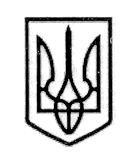 У К Р А Ї Н А СТОРОЖИНЕЦЬКА МІСЬКА РАДА ЧЕРНІВЕЦЬКОГО РАЙОНУ ЧЕРНІВЕЦЬКОЇ ОБЛАСТІВИКОНАВЧИЙ КОМІТЕТР І Ш Е Н Н Я 24 травня 2022 року                                                                                № 86                                                                                                         З метою організації цілеспрямованої роботи щодо запобігання загибелі людей на водних об’єктах громади і профілактики нещасних випадків під час відпочинку населення на водоймах, керуючись Законом України «Про місцеве самоврядування в Україні», Кодексом цивільного захисту України від 2013 року, Водним кодексом України, Правилами охорони життя людей на водних об'єктах України, затвердженими наказом Міністерства внутрішніх справ                  № 301 від 10.04.2017 року,ВИКОНАВЧИЙ КОМІТЕТ МІСЬКОЇ РАДИ ВИРІШИВ:1. Розпочати купальний сезон на території берегів річки Сірет з її протоками та заплавами, інших водних об’єктах та місцях стихійного відпочинку на воді терміном з 01 червня по 01 вересня 2022 року.  2. Комунальному підприємству «Сторожинецьке ЖКГ відповідно до «Правил охорони життя людей на водних об’єктах», забезпечити підготовку пляжів річки Сірет на території населених пунктів Сторожинецької міської територіальної громади, а саме:2.1.    Забезпечити безпечні умови для масового стихійного відпочинку на воді – березі річки Сірет.2.2.   Очистити прибережні смуги річки Сірет від сміття, встановити чи провести поточний ремонт тимчасових санітарних споруд (роздягалень, туалетів, смітників) тощо та на час купального сезону утримувати їх в належному стані.2.3. Спільно із відділом містобудування, архітектури,                           житлово-комунального        господарства,       транспорту,       благоустрою      та   Продовження рішення виконавчого комітету від 24 травня 2022 р. № 86   інфраструктури міської ради встановити відповідні знаки (шлагбауми) щодо заборони проїзду, вигулу та купання собак.3.  Інспектору з питань надзвичайних ситуацій та цивільного захисту населення і території Сторожинецької міської ради спільно з 12 ДПРЧ 3 ДПРЗ головного управління ДСНС у Чернівецькій області:3.1. Активізувати роз’яснювальну роботу серед населення громади, насамперед, дітей та підлітків щодо необхідності безумовного дотримання правил безпеки під час відпочинку на воді шляхом розміщення відповідних інформаційних матеріалів  у засобах масової інформації, розповсюдження листівок.3.2.  Провести обстеження місць масового (у т.ч. стихійного) відпочинку людей на водних об’єктах населених пунктів громади, вжити заходів щодо недопущення порушень вимог «Правил охорони життя людей на водних об’єктах України».3.3.   Організувати регулярні рейди по місцях масового відпочинку людей на водних об’єктах з проведенням серед відпочиваючих роз’яснювальної роботи щодо правил безпеки на воді.4.    Рекомендувати керівникам підприємств, установ та організацій всіх форм власності: 4.1.  Організувати проведення інформаційно-роз’яснювальної роботи з питань дотримання правил безпеки під час відпочинку на воді серед працівників та службовців; 4.2.  Організувати розміщення на підпорядкованих базах відпочинку інформаційних стендів, знаків з правилами безпеки на воді та інформацією про способи рятування потопаючих.5.     Рекомендувати орендарям водних об’єктів:5.1. Укласти договори з аварійно-рятувальними службами на постійне обслуговування орендованих водних об’єктів до 10.06.2022 року. 5.2. Забезпечити створення та оснащення необхідним обладнанням сезонних рятувальних постів в місцях масового відпочинку людей на водоймах до 10.06.2022 року.  5.3. Встановити у місцях масового купання і на пляжах інформаційні стенди з матеріалами щодо попередження нещасних випадків на воді, способів рятування, прийомів надання допомоги потерпілим, а в місцях заборонених для купання - знаки із написами «Купатися заборонено» до 10.06.2022 року. 6. Рекомендувати відділенню поліції № 1 (м. Сторожинець) ЧРУП ГУНП в Чернівецькій області організувати під час купального сезону патрулювання місць стихійного масового відпочинку людей біля води з метою запобігання купанню людей в нетверезому стані та дітей залишених без догляду дорослих.  Продовження рішення виконавчого комітету від 24 травня 2022 р. № 86   7. Начальнику відділу документообігу та контролю міської ради Миколі БАЛАНЮКУ забезпечити надсилання даного рішення зазначеним в ньому особам.      8. Контроль за виконанням рішення покласти на першого заступника міського голови – Ігоря БЕЛЕНЧУКА.Сторожинецький міський голова                          Ігор МАТЕЙЧУКВиконавець:Інспектор з питань НС та ЦЗ населення та території                                                           Дмитро МІСИК               Погоджено:	Перший заступник Сторожинецького міського голови                                           Ігор БЕЛЕНЧУК Провідний спеціаліст відділу організаційної та кадрової роботи                                            Олеся КОРЕЦЬКА Начальник юридичного відділу                                                Олексій КОЗЛОВ Начальник  відділудокументообігу та контролю                                                    Микола БАЛАНЮК                                                       Про попередження нещасних випадківна воді у літній період 2022 року  